                    КАРАР                                                                               РЕШЕНИЕО  внесении изменений  в решение совета сельского поселенияЗириклинский сельсовет № 410 от 18.12.2014 года «О бюджете сельского поселения Зириклинский сельсовет муниципального района Шаранский район Республики Башкортостан на 2015 год и на плановый период  2016 и 2017 годов».В целях  надлежащего и качественного исполнения бюджета сельского поселения Зириклинский сельсовет, выслушав главу сельского поселения Игдеева Р.С.,  Совет сельского поселения решил:         - Остаток  денежных средств  на 01.01.2015 года в сумме 58859,96 рублей согласно приложению № 1,  № 2, № 3,  № 4 направить:\0104\791\99\0\0204\121\213\ФЗ131-03_2\\РП-А-0100\3.00.000.000\\ - 39719,49  рублей на выявленную недоимку по страховым взносам по акту выездной проверки.\0104\791\99\0\0204\244\223.8\ФЗ131-03_2\\РП-А-0100\3.00.000.000\\ - 15902,60 рублей на возмещение коммунальных услуг.\0104\791\99\0\0204\852\290.1.3\ФЗ131-03_2\\РП-А-0100\3.00.000.000\\ - 3237,87 рублей на пени за неуплату страховых взносов по акту выездной проверки.        Глава сельского поселения                                                               Р. С. Игдеев          с. Зириклы        11  марта 2015 года          №  437Распределение бюджетных ассигнований сельского поселения Зириклинский сельсовет на 2015 год по разделам, подразделам, целевым статьям (муниципальным программам сельского поселения и непрограммным направлениям деятельности), группам видов расходов классификации расходов бюджетов  (тыс. рублей)Глава сельского поселения                                                               Р. С. ИгдеевРаспределение бюджетных ассигнований сельского поселения Зириклинский сельсовет на 2015 год по целевым статьям (муниципальным программам сельского поселения и непрограммным направлениям деятельности), группам видов расходов классификации расходов бюджетов(тыс. рублей)Глава сельского поселения                                                               Р. С. ИгдеевВедомственная структура расходов бюджета сельского поселения Зириклинский сельсовет на 2015 год (тыс. рублей)Глава сельского поселения                                                               Р. С. ИгдеевИсточники финансирования дефицита бюджета сельского поселения Зириклинский сельсовет муниципального района Шаранский район Республики Башкортостан на 2015 год.                                                                                                                        тыс.рублейГлава сельского поселения                                                               Р. С. ИгдеевБашкортостан РеспубликаһыШаран районымуниципаль районыЕрекле ауыл Советыауыл биләмәһеЕрекле ауылы, тел.(34769) 2-54-46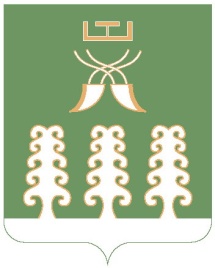 Республика БашкортостанМуниципальный районШаранский районСовет сельского поселенияЗириклинский сельсоветс. Зириклы, тел.(34769) 2-54-46Приложение 1                              к решению Совета сельского поселения Зириклинский сельсовет муниципального района Шаранский район Республики Башкортостанот  11 марта 2015 года № 437Наименование РзПрЦсрВрсумма12345ВСЕГО58,9Общегосударственные вопросы010058,9Функционирование Правительства Российской Федерации, высших исполнительных органов государственной власти субъектов Российской Федерации, местных администраций010458,9Непрограммные расходы0104990000058,9Аппараты органов местного самоуправления0104990020458,9Расходы на выплаты персоналу в целях обеспечения выполнения функций муниципальными органами, казенными учреждениями0104990020410039,7Закупка товаров, работ и услуг для муниципальных  нужд0104990020420015,9Иные бюджетные ассигнования010499002048003,3Приложение 2                             к решению Совета сельского поселения Зириклинский сельсовет муниципального района Шаранский район Республики Башкортостанот 11 марта 2015 года № 437Наименование ЦсрВрсумма1345ВСЕГО58,9Непрограммные расходы990000058,9Аппараты органов местного самоуправления990020458,9Расходы на выплаты персоналу в целях обеспечения выполнения функций муниципальными органами, казенными учреждениями990020410039,7Закупка товаров, работ и услуг для муниципальных  нужд990020420015,9Иные бюджетные ассигнования99002048003,3Приложение 3                             к решению Совета сельского поселения Зириклинский сельсовет муниципального района Шаранский район Республики Башкортостанот 11 марта 2014 года № 437Наименование Вед-воЦсрВрсумма12345ВСЕГО79158,9Администрация сельского поселения Зириклинский сельсовет муниципального района Шаранский район Республики Башкортостан79158,9Непрограммные расходы791990000058,9Аппараты органов местного самоуправления791990020458,9Расходы на выплаты персоналу в целях обеспечения выполнения функций муниципальными органами, казенными учреждениями791990020410039,7Закупка товаров, работ и услуг для муниципальных  нужд791990020420015,9Иные бюджетные ассигнования79199002048003,3Приложение 4                             к решению Совета сельского поселения Зириклинский сельсовет муниципального района Шаранский район Республики Башкортостанот 11 марта 2015 года № 437Код Наименование кода классификации источников финансирования дефицита бюджетовСумма123Всего58,90100000000 0000 000Источники внутреннего финансирования дефицитов бюджетов58,90105000000 0000 000Изменение остатков средств на счетах по учету средств бюджета58,9